Муниципальное автономное дошкольное образовательное учреждение г. Хабаровска «Детский сад № 133»Докладна тему:«Экспериментирование при организации познавательно – исследовательской деятельности»Воспитатель подготовительной к школе группы Манукян Анна Феликсовнаг. Хабаровск, 2018.В РАБОТЕ С ДЕТЬМИ Я ОПРЕДЕЛЯЮ ЦЕЛЬ И СТАВЛЮ ЗАДАЧИ:
Цель:
Создание условий в детском саду для формирования целостного мировидения ребенка старшего дошкольного возраста средствами эксперимента.Задачи :1. Углублять представления детей о живой и неживой природе.2. Расширять их представления  о физических свойствах окружающего мира (воздуха, воды, почвы, фауны и флоры), о грамотном использовании их человеком для удовлетворения своих потребностей.3. Формировать умение наблюдать, анализировать, сравнивать, обобщать, делать выводы.4. Развивать мышление, внимание, память, речь. 5. Воспитывать познавательный интерес и эмоционально-ценностное отношение к окружающему миру.В нашей группе оборудован уголок экспериментирования, в котором есть все необходимое для проведения опытов и экспериментов.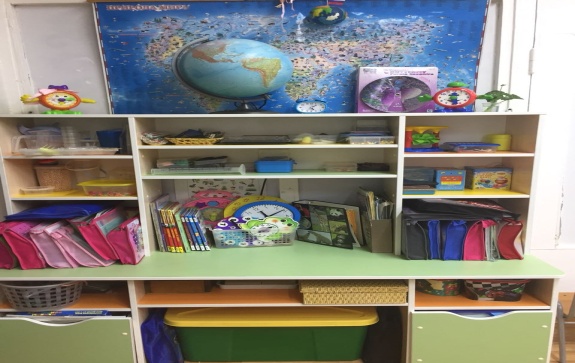 Методическая литература, которую я использую в работе:1. Дыбина О.В., Из чего сделаны предметы.  Игры – занятия для дошкольников / М.: ТЦ Сфера , 2014.128с. 2. Лосева Е.В., Развитие познавательно - исследовательской  деятельности у   дошкольников. Из опыта работы /Е.В.   Лосева.-СПб: Детство-Пресс,2015.-128с. 3. Интернет – ресурсы. Я хочу показать несколько опытов, которые мы проводили в группе.Опыт «Меняем цвет» 
Объяснение: При соединении некоторых веществ они меняют  свой цвет. А в картошке содержится особое  вещество-крахмал, именно поэтому получился синий цвет.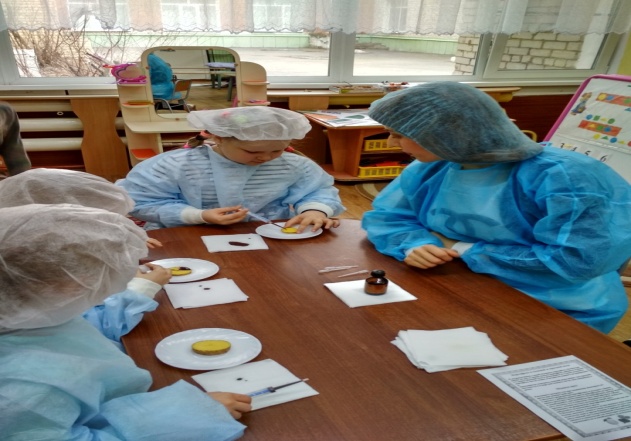 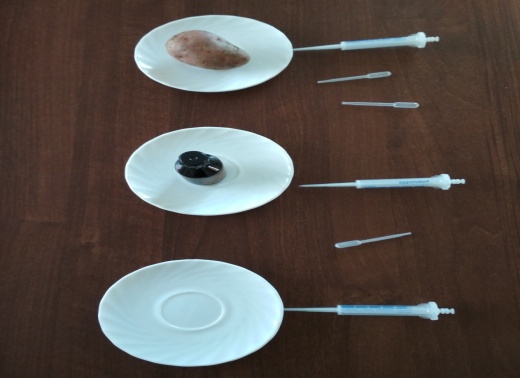 Опыт «Почему свечка под стаканом не горит?»
Объяснение: Спросить, как можно потушить свечу, не задувая ее. Можно накрыть горящую свечу стаканом. Свеча через какое-то время погаснет, т.к. для горения нужен воздух (кислород).  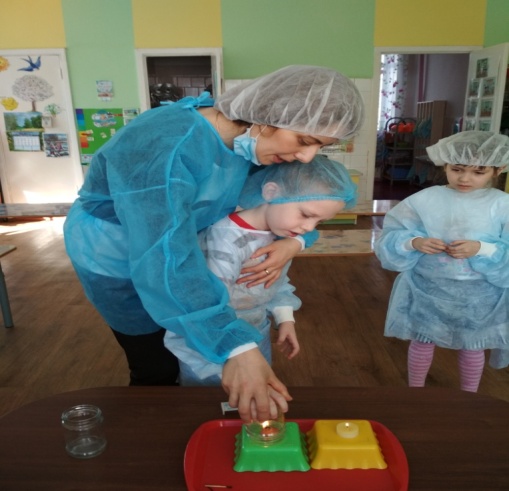 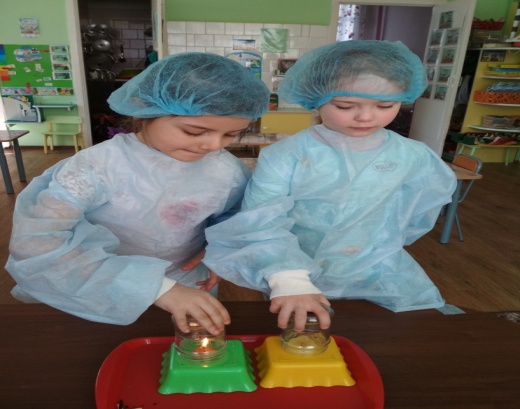 Опыт «Как пьют воду растения»
Объяснение: Растения всасывают воду и за счет этого питают свои цветы и листья. Вода сама стремится заполнить тоненькие трубочки (капилляры) внутри растений. Всасывая подкрашенную воду, они меняют свой цвет.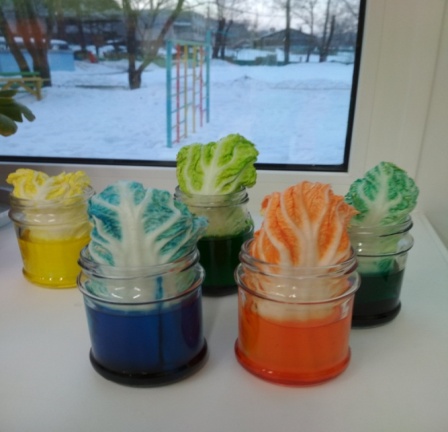 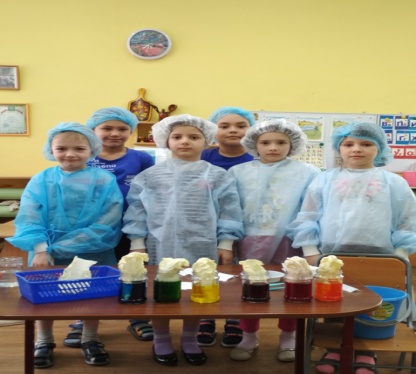 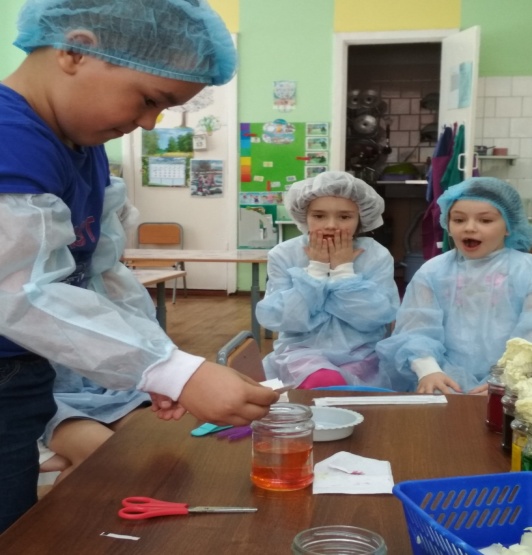 При проведении опытов мы обязательно соблюдаем технику безопасности.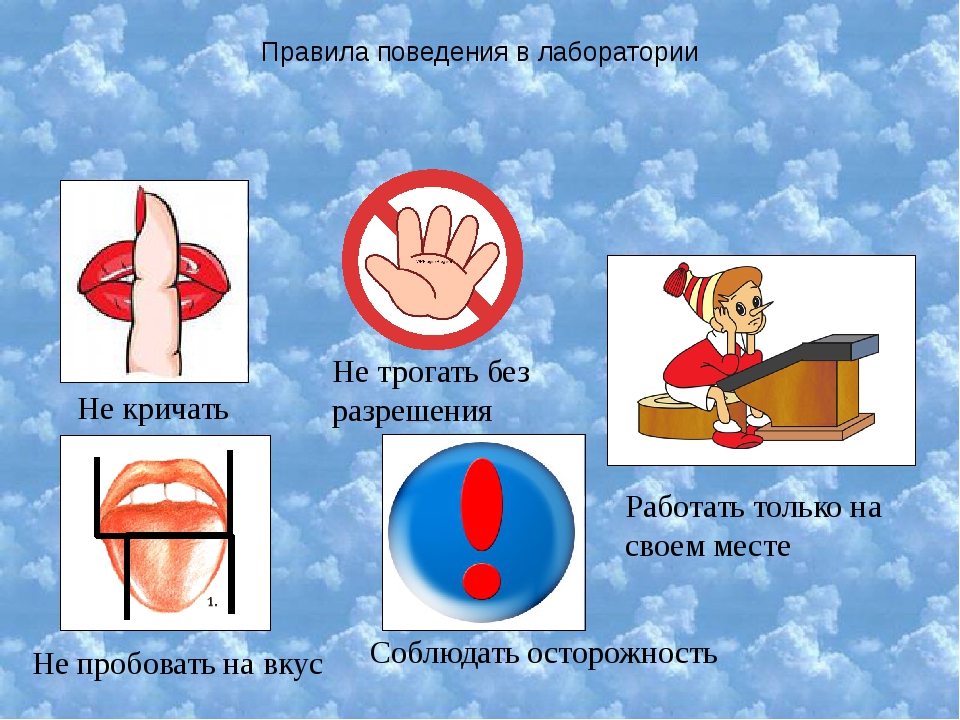 Мастер – класс «Экспериментирование при организации познавательно – исследовательской деятельности»Опыты:1. «Соломинка – рапира».2. «Рисуем на молоке».Слайд 9 То, что я услышал, я забыл.
То, что я увидел, я помню.
 То, что я сделал, я знаю.
                        КонфуцийЖЕЛАЕМИССЛЕДОВАТЕЛЬСКО – ПОЗНАВАТЕЛЬНЫХУСПЕХОВ!